Central Wasatch Commission					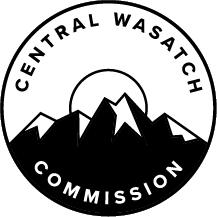 Executive Committee MeetingMonday - November 16, 20203:30 p.m. - 4:45 p.m.  Committee Membership: Councilmember and Chair Christopher F. RobinsonMayor Erin Mendenhall Secretary: Mayor Mike PetersonVice Chair: Mayor Jenny WilsonEx Offico: Ralph Becker NOTICE OF ELECTRONIC MEETINGIn view of the current COVID-19 pandemic This meeting will occur only electronically, without a physical location, as authorized by the Governor’s Executive Order dated March 18, 2020 (the “Governor’s Order”). The public may remotely hear the open portions of the meeting b. through live broadcast by connection to:https://zoom.us/j/98816765781?pwd=TEMvZEk4OFpKdzhSQVVQZjB3b3NJUT09__________________________________________________________________3:30 p.m.	OPENING	1.	Chair Robinson will open the meeting.2.	The Executive Committee will review for approval Minutes of the meetings 	October 19, 2020 and November 6, 2020.3:35 p.m.	MTS Summit: November 13, 14, 2020: Discussion4:00 p.m.	DRAFT AGENDA: Monday - December 7, 2020 - Attached 	1.	Minutes of the November 2, 2020 CWC Board Meeting: Review/Approval4:20 p.m.	Discussion: December 14, 2020 CWC Board Retreat: 4 - 6 p.m.Note: Councilor Houseman unable to join us. 4:45 p.m.	Adjournment Please take notice that a quorum of the Board of Commissioners (the “Board”) of the Central Wasatch Commission (the “CWC”) may attend the meeting of the Board’s Executive  Committee Scheduled for Monday; November 16, 2020    beginning at 3:30 p.m. The agenda for that meeting of the Committee is accessible here: Utah Public Notice Website, The Salt Lake Tribune, and Deseret News.CERTIFICATE OF POSTING:At, or before, 2:30 p.m. on Thursday, November 12th, 2020   the undersigned does hereby certify that the above notice agenda was:Posted on the Utah Public Notice Website created under Utah Code Ann.63F-1-701; andProvided to The Salt Lake Tribune and/or Deseret News or to a local media correspondent.Final action may be taken in relation to any topic listed on the agenda, including but not limited to adoption, rejection, amendment, addition of conditions and variation of options discussed.Members of the Central Wasatch Commission may participate electronically.Meetings may be closed for reasons allowed by statute. In compliance with the Americans with Disabilities Act, individuals needing special accommodations or assistance during this meeting shall notify the Central Wasatch Commission’s Office Administrator at 801-230-2506 at least 24 hours prior to the meeting. TDD number is 801-270-2425 or call Relay Utah at #711. Kaye V. Mickelson: Central Wasatch Commission Office Administrator 